                                       Social-Emotional  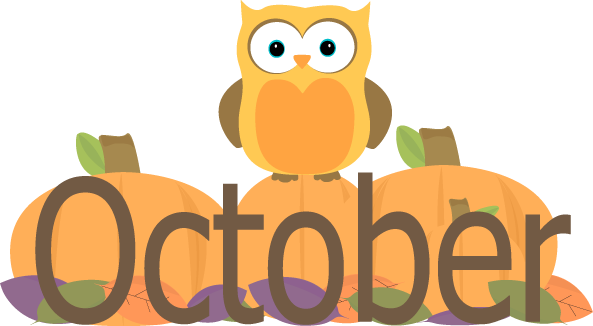 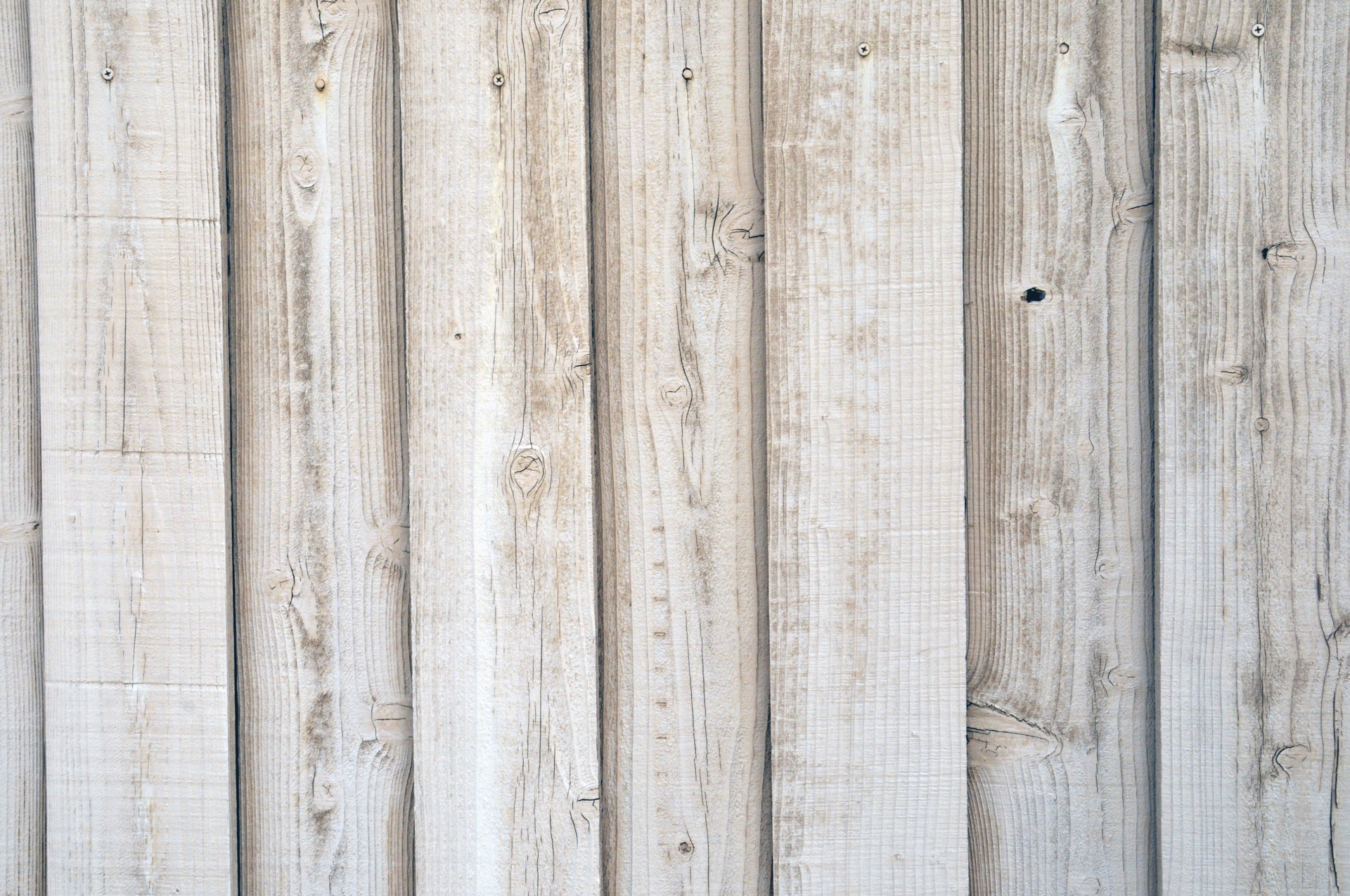 *Manages departures & separation from primary care giver with teacher assistanceChoose to play with one or two children whomthey identify as peers	